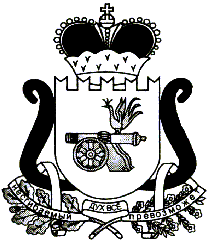 АДМИНИСТРАЦИЯ   МУНИЦИПАЛЬНОГО ОБРАЗОВАНИЯ«ЕЛЬНИНСКИЙ  РАЙОН» СМОЛЕНСКОЙ ОБЛАСТИП О С Т А Н О В Л Е Н И Е от  30.12.2019  № 776г. ЕльняОб утверждении нового состава и Регламента работы Административной комиссии муниципального образования «Ельнинский район» Смоленской областиВ соответствии с Кодексом Российской Федерации об административных правонарушениях, Федеральным законом от 06.10.2003  № 131-ФЗ «Об общих принципах организации местного самоуправления в Российской Федерации», законом Смоленской области от 25.06.2003  № 29-з «Об административных комиссиях в Смоленской области»,   законом Смоленской области от 25.06.2003  № 28-з «Об административных правонарушениях на территории Смоленской области», Уставом муниципального образования «Ельнинский район» Смоленской области (новая редакция), Администрация муниципального образования «Ельнинский район» Смоленской области. п о с т а н о в л я е т:1. Утвердить новый состав Административной комиссии муниципального образования «Ельнинский район» Смоленской области (приложение № 1).2. Утвердить Регламент работы Административной комиссии муниципального образования «Ельнинский район» Смоленской области (приложение № 2).3. Признать утратившим силу постановление Администрации муниципального образования «Ельнинский район» Смоленской области от 29.12.2017 г. № 928 «Об утверждении нового состава административной комиссии муниципального образования «Ельнинский район» Смоленской области».4. Настоящее постановление вступает в силу со дня его официального опубликования в районной газете "Знамя".5. Контроль за исполнением настоящего постановления возложить на заместителя Главы муниципального образования «Ельнинский район» Смоленской области С.В. Кизунову.Глава муниципального образования «Ельнинский район» Смоленской области 				Н.Д. МищенковНОВЫЙ СОСТАВАДМИНИСТРАТИВНОЙ КОМИССИИ МУНИЦИПАЛЬНОГО ОБРАЗОВАНИЯ"ЕЛЬНИНСКИЙ РАЙОН" СМОЛЕНСКОЙ ОБЛАСТИ РЕГЛАМЕНТРАБОТЫ АДМИНИСТРАТИВНОЙ КОМИССИИ МУНИЦИПАЛЬНОГО ОБРАЗОВАНИЯ"ЕЛЬНИНСКИЙ РАЙОН" СМОЛЕНСКОЙ ОБЛАСТИ1. Общие положения1. Настоящий Регламент разработан в соответствии с Кодексом Российской Федерации об административных правонарушениях, областными законами «Об административных комиссиях в Смоленской области» от 25.06.2003 г. № 29-з, «Об административных правонарушениях на территории Смоленской области» от 25.06.2003 г. № 28-з и определяет порядок деятельности Административной комиссии муниципального образования «Ельнинский район» (далее по тексту - Административная комиссия).2. Административная комиссия является постоянно действующим коллегиальным органом, уполномоченным рассматривать дела об административных правонарушениях, предусмотренных областным законом «Об административных правонарушениях на территории Смоленской области».3. Административная комиссия в своей деятельности руководствуется Конституцией Российской Федерации, федеральным законодательством, областными законами и иными областными правовыми актами, а также настоящим регламентом и действует на всей территории муниципального образования «Ельнинский район» Смоленской области.4. Подведомственность дел, рассматриваемых Административной комиссией, определяется областным законом «Об административных правонарушениях на территории Смоленской области».5. Административная комиссия имеет круглую печать, содержащую ее полное наименование, штампы и бланки со своим наименованием. Административная комиссия не является юридическим лицом.6. Контроль за деятельностью Административной комиссии осуществляется Главой муниципального образования «Ельнинский район» Смоленской области.2. Состав и основные задачи Административной комиссии1. Численность Административной комиссии составляет семь человек.2. Административная комиссия состоит из председателя административной комиссии муниципального образования «Ельнинский район» Смоленской области (далее - председатель), заместителя председателя Административной комиссии муниципального образования «Ельнинский район» Смоленской области (далее - заместитель председателя), ответственного секретаря Административной комиссии муниципального образования «Ельнинский район» Смоленской области (далее - ответственный секретарь) и иных членов Административной комиссии.Председатель, заместитель председателя и иные члены Аадминистративной комиссии, за исключением ответственного секретаря, работают в Административной комиссии на общественных началах. Ответственный секретарь исполняет свои обязанности в Административной комиссии на постоянной основе.3. Административная комиссия обеспечивает выполнение задач, предусмотренных статьей 1.2 Кодекса Российской Федерации об административных правонарушениях, и рассмотрение дел об административных правонарушениях в пределах своей компетенции.4. Административная комиссия реализует свои задачи на основе полного, объективного, всестороннего и своевременного выяснения обстоятельств каждого дела, разрешения его в точном соответствии с требованиями закона.3. Полномочия Административной комиссии1. Административная комиссия в целях реализации возложенных на нее задач в соответствии с федеральными и областными законами имеет право:вызывать лиц, которым могут быть известны обстоятельства дела, подлежащего рассмотрению;- запрашивать необходимые для разрешения дела документы, материалы и информацию;- приглашать должностных лиц и граждан для получения сведений по вопросам, относящимся к их компетенции;- применять к правонарушителям административные наказания, отнесенные областным законом «Об административных правонарушениях на территории Смоленской области» к ее компетенции;- взаимодействовать с государственными органами, органами местного самоуправления по вопросам, относящимся к компетенции данных органов;- осуществлять иные действия, предусмотренные федеральными и областными законами.2. В случае необходимости Административная комиссия до рассмотрения дела поручает одному из членов Административной комиссии проверить существо дела путем сбора необходимых сведений по делу.3. К лицу, совершившему административное правонарушение, Административная комиссия может применить одно из следующих видов административных наказаний:- предупреждение;- административный штраф.4. Срок полномочий Административной комиссии1. Срок полномочий Административной комиссии начинается со дня первого заседания данной Административной комиссии и составляет два года.2. По истечении указанного срока Административная комиссия продолжает осуществлять свои полномочия до дня первого заседания Административной комиссии нового состава.5. Полномочия членов Административной комиссии1. Члены Административной комиссии обладают равными правами при рассмотрении дела об административном правонарушении. Члены Административной комиссии вправе:- участвовать в подготовке заседаний Административной комиссии;- предварительно, до заседания Административной комиссии, знакомиться с материалами внесенных на ее рассмотрение дел об административных правонарушениях;- вносить председателю Административной комиссии предложение об отложении рассмотрения дела и о запросе дополнительных материалов по нему;- участвовать в рассмотрении дела об административном правонарушении;- участвовать в заседании Административной комиссии с правом решающего голоса;- задавать вопросы лицам, участвующим в производстве по делу об административном правонарушении;- участвовать в исследовании письменных и вещественных доказательств по делу;- участвовать в обсуждении принимаемых Административной комиссией по рассматриваемым делам постановлений, определений и представлений;- участвовать в голосовании при принятии Административной комиссией постановлений, определений и представлений по рассматриваемым делам;- вносить предложения по рассматриваемому делу об административном правонарушении;- осуществлять иные полномочия, предусмотренные федеральными и областными законами и связанные с их должностью как членов административной комиссии.2. Председатель Административной комиссии пользуется полномочиями члена Административной комиссии, а также:- осуществляет руководство деятельностью административной комиссии;- председательствует на заседаниях Административной комиссии и организует ее работу;- вносит от имени Административной комиссии предложения руководителям органов государственной власти Смоленской области, иных государственных органов Смоленской области, органов местного самоуправления муниципальных образований Ельнинского района Смоленской области, организаций, должностным лицам по вопросам профилактики административных правонарушений;- планирует работу Административной комиссии;- утверждает повестку каждого заседания Административной комиссии;- назначает заседания Административной комиссии;- подписывает постановления, определения и представления, принятые на заседаниях Административной комиссии;- подписывает протоколы заседаний Административной комиссии;-представляет интересы Административной комиссии в органах государственной власти и иных государственных органах, органах местного самоуправления, перед должностными лицами и гражданами;- несет персональную ответственность за организацию деятельности Административной комиссии;- осуществляет иные полномочия, предусмотренные федеральными и областными законами.3. Заместитель председателя Административной комиссии пользуется полномочиями члена Административной комиссии, а также:- организует предварительную подготовку дел об административных правонарушениях к рассмотрению на заседаниях Административной комиссии;- выполняет поручения председателя Административной комиссии;- исполняет обязанности председателя Административной комиссии в его отсутствие или при невозможности выполнения им обязанностей. 4. Ответственный секретарь Административной комиссии пользуется полномочиями члена Административной комиссии, а также:- осуществляет подготовку дел об Административных правонарушениях к рассмотрению на заседании Административной комиссии;- выполняет поручения председателя Административной комиссии, его заместителя;- осуществляет техническое обслуживание работы Административной комиссии;- ведет делопроизводство Административной комиссии;- оповещает членов Административной комиссии и лиц, участвующих в производстве по делу об административном правонарушении, о времени и месте рассмотрения дела;- осуществляет подготовку и оформление в соответствии с требованиями установленными Кодексом Российской Федерации об административных правонарушениях, текстов постановлений, определений и представлений, выносимых Административной комиссией по рассматриваемым делам об административных правонарушениях;- обеспечивает вручение копий постановлений, определений и представлений вынесенных Административной комиссией, а также их рассылку указанным в данных постановлениях лицам;- принимает необходимые меры для исполнения вынесенных Административной комиссией постановлений о наложении административных наказаний;- осуществляет контроль за исполнением лицами, участвующими в производстве по делу, иными физическими и юридическими лицами вынесенных Административной комиссией постановлений, определений и представлений;- осуществляет иные полномочия, предусмотренные федеральными и областными законами, по принятию мер к организационному обеспечению деятельности Административной комиссии.5. Срок полномочий члена Административной комиссии начинается со дня его назначения и прекращается с момента начала работы Административной комиссии нового состава за исключением случаев, указанных в пункте 6 настоящего раздела.6. Полномочия члена Административной комиссии прекращаются досрочно в случаях:- подачи членом Административной комиссии письменного заявления о прекращении своих полномочий;- вступления в законную силу обвинительного приговора суда в отношении лица, являющегося членом Административной комиссии;- признания лица, являющегося членом административной комиссии, решением суда, вступившим в законную силу, недееспособным, ограниченно дееспособным, безвестно отсутствующим или умершим;- систематического невыполнения обязанностей члена Административной комиссии, выражающегося в систематическом (три раза подряд) уклонении без уважительных причин от работы в заседаниях комиссии;- заболевания, которое согласно медицинскому заключению препятствует исполнению им своих полномочий;- смерти члена Административной комиссии;- совершения лицом, являющимся членом Административной комиссии, деяния, порочащего честь члена административной комиссии.7. Не позднее чем в месячный срок со дня принятия решения о досрочном прекращении полномочий члена Административной комиссии должен быть назначен новый член Административной комиссии. Новый член Административной комиссии может быть назначен на основании предложений, поступивших при формировании данного состава Административной комиссии.6. Организация деятельности Административной комиссии1. Формой работы Административной комиссии является заседание. Разбирательство дел Административной комиссией проводится открыто. О дне заседания извещается прокурор Ельнинского района. Заседания Административной комиссии проводятся с периодичностью, обеспечивающей соблюдение установленных законов сроков рассмотрения дел об административных правонарушениях.2. При этом рассмотрение дел об административных правонарушениях обеспечивается в сроки, установленные Кодексом Российской Федерации об административных правонарушениях.3. Заседание Административной комиссии является правомочным, если в нем принимает участие не менее пяти ее членов.4. В результате рассмотрения дела об административных правонарушениях Административная комиссия принимает решение, которое оформляется постановлением, определением или представлением, подписываемым председателем и ответственным секретарем Административной комиссии.5. Решения Административной комиссии принимаются открытым голосованием простым большинством голосов членов Административной комиссии, присутствующих на заседании.6. Председательствующий на заседании Административной комиссии голосует последним. Если голоса при принятии решения разделились поровну, голос председательствующего является решающим.7. Административная комиссия рассматривает дела об административных правонарушениях в порядке, установленном Кодексом Российской Федерации об административных правонарушениях.7. Производство по делам об Административных правонарушенияхв Административной комиссии1. Производство по делам об административных правонарушениях в Административной комиссии осуществляется в соответствии с общими положениями и процессуальными правилами, установленными Кодексом Российской Федерации об административных правонарушениях, другими федеральными законами.2. Основанием для рассмотрения Административной комиссией дела об административном правонарушении является протокол об административном правонарушении, составленный в соответствии с Кодексом Российской Федерации об административных правонарушениях, областным законом "Об административных правонарушениях на территории Смоленской области".3. Административная комиссия рассматривает подведомственные ей дела об административных правонарушениях, совершенных на территории муниципального образования «Ельнинский район» Смоленской области.4. При подготовке к рассмотрению дела об административных правонарушениях выясняются следующие вопросы:- относится ли к компетенции Административной комиссии рассмотрение данного дела;- имеются ли обстоятельства, исключающие возможность рассмотрения данного дела Административной комиссией;- правильно ли составлен протокол об административном правонарушении, а также правильно ли оформлены иные материалы дела;- имеются ли обстоятельства, исключающие производство по делу;- достаточно ли имеющихся по делу материалов для его рассмотрения по существу;- имеются ли ходатайства и отводы.5. При рассмотрении дела об административном правонарушении:- объявляется, кто рассматривает дело, какое дело подлежит рассмотрению, кто и на основании какого закона привлекается к административной ответственности;- устанавливается факт явки физического лица или законного представителя физического лица или законного представителя юридического лица, в отношении которых ведется производство по делу об административном правонарушении, а также иных лиц, участвующих в рассмотрении дела;- проверяются полномочия законных представителей физического или юридического лица, защитника и представителя;- выясняется, извещены ли участники производства по делу в установленном порядке, выясняются причины неявки участников производства по делу и принимается решение о рассмотрении дела в отсутствие указанных лиц либо об отложении рассмотрения дела;- разъясняются лицам, участвующим в рассмотрении дела, их права и обязанности;- рассматриваются заявленные отводы и ходатайства.6. При продолжении рассмотрения дела об административном правонарушении оглашается протокол об административном правонарушении, а при необходимости и иные материалы дела.Заслушиваются объяснения физического лица либо его законного представителя или законного представителя юридического лица, в отношении которых ведется производство по делу об административном правонарушении, показания других лиц, участвующих в производстве по делу, пояснение специалиста и заключение эксперта, исследуются иные доказательства, а в случае участия прокурора в рассмотрении дела заслушивается его заключение.7. В случае необходимости совершаются другие процессуальные действия в соответствии с Кодексом об административных правонарушениях.8. На заседании Административной комиссии в соответствии со статьей 29.8 Кодекса Российской Федерации об административных правонарушениях ведется протокол заседания Административной комиссии о рассмотрении дела об административном правонарушении.9. По результатам рассмотрения дела об административном правонарушении в соответствии со статьями 29.9 и 29.10 Кодекса Российской Федерации об административных правонарушениях выносится постановление.10. Постановление по делу об административном правонарушении объявляется немедленно по окончании рассмотрения дела.11. При установлении в ходе рассмотрения дела об административном правонарушении причин и условий, способствовавших совершению правонарушения, Административной комиссией направляются предложения соответствующим организациям и должностным лицам о принятии мер по устранению этих причин и условий. Указанные организации и лица обязаны в течение месяца со дня поступления предложения сообщить Административной комиссии о принятых мерах.12. Постановления Административной комиссии по делам об административных правонарушениях могут быть обжалованы в сроки и порядке, которые определены положениями главы 30 Кодекса Российской Федерации об административных правонарушениях.13. Исполнение постановлений Административной комиссии по делам об административных правонарушениях осуществляется в соответствии с положениями раздела 5 Кодекса Российской Федерации об административных правонарушениях.14. В случае неуплаты в установленный срок нарушителем административного штрафа постановление Административной комиссии о наложении административного штрафа направляется для принудительного исполнения в соответствующие подразделения службы судебных приставов.8. ДелопроизводствоДля решения вопросов, отнесенных законодательством к компетенции Административной комиссии по рассмотрению дел об административных правонарушениях, в обязательном порядке ведется следующая документация:-журнал регистрации материалов, поступающих на рассмотрение Административной комиссии с отражением в нем вынесенного по каждому рассмотренному делу постановления административной комиссии и результатов исполнения;-материалы протоколов заседаний Административной комиссии;-материалы постановлений по делам об административных правонарушениях, вынесенных Административной комиссией.При необходимости председателем Административной комиссии может быть признано целесообразным ведение иной документации, способствующей улучшению организации работы Административной комиссии.Приложение № 1к постановлению Администрации муниципального образования «Ельнинский район» Смоленской области от30.12.2019  № 776Председатель Административной комиссии:КизуноваСветлана Валентиновна- заместитель Главы муниципального образования «Ельнинский район» Смоленской областиЗаместитель председателя административной комиссии: ПодолякинАлексей Александрович-начальник ОУУП ОП по Ельнинскому району МО МВД РФ «Дорогобужский», заместитель председателя комиссии (по согласованию) Ответственный секретарьадминистративной комиссии:МазуроваНаталья Сергеевна- ведущий специалист - ответственный секретарь Административной комиссии муниципального образования «Ельнинский район» Смоленской областиЧлены комиссии:Реунина Лариса Николаевна- менеджер  отдела жилищно-коммунального и городского хозяйства Администрации муниципального образования «Ельнинский район» Смоленской областиЗеленёвМаксим Николаевич- ведущий специалист сектора предупреждения и ликвидации чрезвычайных ситуаций Администрации муниципального образования «Ельнинский район» Смоленской областиВеташковаВалентина Викторовна- ведущий специалист– ответственный секретарь комиссии по делам несовершеннолетних и защите их прав  муниципального образования «Ельнинский район» Смоленской областиТарасова Ирина Николаевна- депутат Ельнинского районного Совета депутатов (по согласованию)Приложение № 2к постановлению Администрации муниципального образования «Ельнинский район» Смоленской области от 30.12.2019 № 776